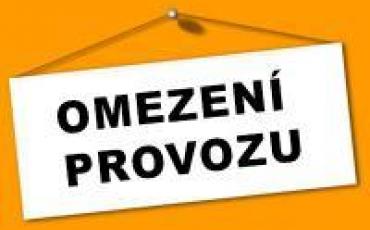 Ve čtvrtek 31. prosince 2020 bude Městský úřad Hulín z provozních důvodů uzavřen.